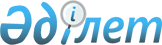 О выделении средств из резерва Правительства Республики КазахстанПостановление Правительства Республики Казахстан от 10 апреля 2001 года N 485

      В целях обеспечения финансирования весенне-полевых и уборочных работ 2001 года Правительство Республики Казахстан постановляет: 

      Сноска. В преамбулу внесены изменения - постановлением Правительства РК от 18 мая 2001 г. N 652 P010652_ . 

      1. Акимам Алматинской, Кызылординской, Жамбылской и Южно-Казахстанской областей: 

      представить в Министерство сельского хозяйства Республики Казахстан, Министерство финансов Республики Казахстан и закрытое акционерное общество "Фонд финансовой поддержки сельского хозяйства" (далее - Фонд) решения соответствующих Маслихатов, предусматривающие в областных бюджетах на 2001 год поступление и погашение по кредитам, полученным согласно пункту 5 настоящего постановления, а также бюджетные программы по кредитованию сельхозтоваропроизводителей на приобретение горюче-смазочных материалов, семян, удобрений, гербицидов, запасных частей для сельскохозяйственных машин, аренду или покупку сельскохозяйственной техники; 

      разработать внутренние правила кредитования сельхозтоваропроизводителей на приобретение горюче-смазочных материалов, семян, удобрений, гербицидов, запасных частей для сельскохозяйственных машин, аренду или покупку сельскохозяйственной техники для проведения весенне-полевых и уборочных работ. 

      Сноска. В пункт 1 внесены изменения - постановлением Правительства РК от 18 мая 2001 г. N 652 P010652_ . 

      2. При условии выполнения пункта 1 настоящего постановления выделить Министерству сельского хозяйства Республики Казахстан из резерва Правительства Республики Казахстан, предусмотренного в республиканском бюджете на 2001 год для ликвидации чрезвычайных ситуаций природного и техногенного характера и иных непредвиденных расходов, сумму в размере 428 000 000 (четыреста двадцать восемь миллионов) тенге для кредитования Фонда на срок до 3 декабря 2001 года под нулевую ставку вознаграждения для последующего кредитования местных исполнительных органов. 

      3. Министерству финансов Республики Казахстан, Министерству сельского хозяйства Республики Казахстан обеспечить заключение с Фондом соответствующего кредитного соглашения. 

      4. Разрешить акимам указанных областей заимствовать выделяемые средства у Фонда на кредитование сельхозтоваропроизводителей для проведения весенне-полевых и уборочных работ согласно пункту 5 настоящего постановления. 

      Сноска. В пункт 4 внесены изменения - постановлением Правительства РК от 18 мая 2001 г. N 652 P010652_ . 

      5. Фонду выделить акимам указанных областей кредитные средства на срок до 1 декабря 2001 года под нулевую ставку вознаграждения с заключением соответствующих кредитных соглашений, в том числе: 

      Алматинской области - 236 100 000 (двести тридцать шесть миллионов сто тысяч) тенге;     Кызылординской области - 45 300 000 (сорок пять миллионов триста тысяч) тенге;     Жамбылской области - 85 300 000 (восемьдесят пять миллионов триста тысяч) тенге;     Южно-Казахстанской области - 61 300 000 тенге (шестьдесят один миллионов триста тысяч) тенге.     6. Министерству финансов Республики Казахстан обеспечить контроль за целевым использованием выделенных средств.     7. Контроль за исполнением настоящего постановления возложить на Заместителя Премьер-Министра Республики Казахстан Джандосова У.А.     8. Настоящее постановление вступает в силу со дня подписания.     Первый заместитель      Премьер-Министра     Республики Казахстан      (Специалисты: Мартина Н.А.,                   Цай Л.Г.)  
					© 2012. РГП на ПХВ «Институт законодательства и правовой информации Республики Казахстан» Министерства юстиции Республики Казахстан
				